PhotoNom du fichierLégende de la photo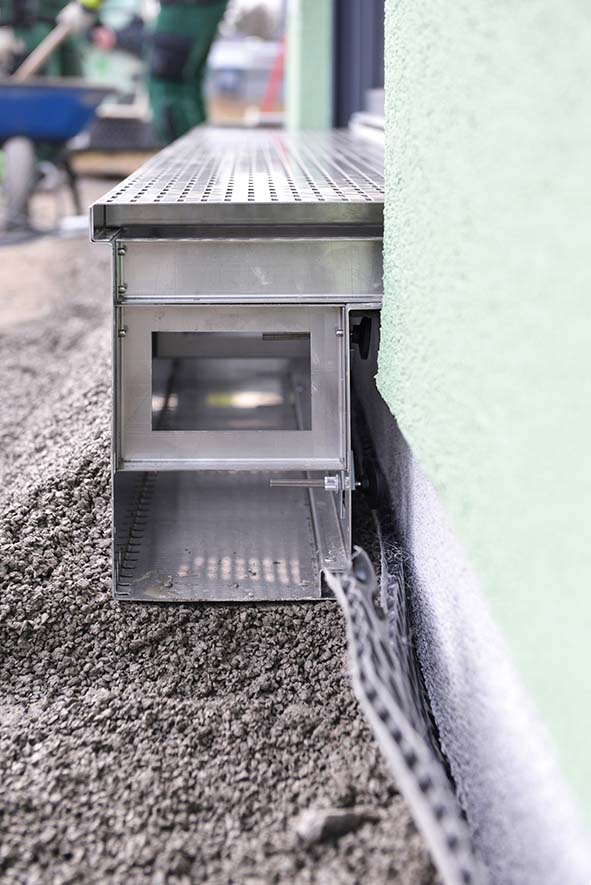 RichardBrink_StabileAir_Friedrichsdorf_01Les caniveaux pour façade « Stabile Air » de la société Richard Brink garantissent un drainage irréprochable le long des soubassements d’une maison mitoyenne dans la ville allemande de Gütersloh.Photo : Richard Brink GmbH & Co. KG 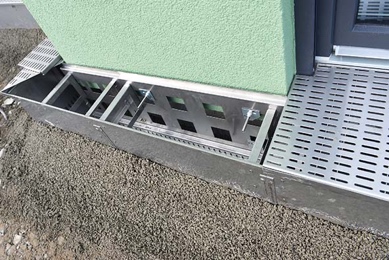 RichardBrink_StabileAir_Friedrichsdorf_02Ces caniveaux hors norme sont dotés, côté façade, de grandes ouvertures de ventilation pour bien aérer les soubassements. Ils offrent ainsi une solution idéale pour les façades en bois et les façades isolées.Photo : Richard Brink GmbH & Co. KG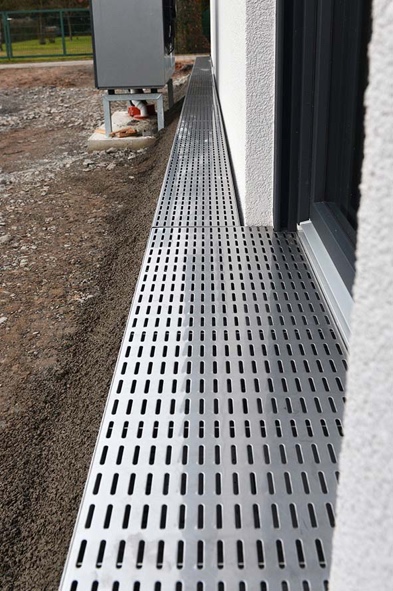 RichardBrink_StabileAir_Friedrichsdorf_03Le fabricant d’articles métalliques a produit une grande partie des caniveaux sur mesure. Des modèles spécifiques avec saillies ont été fournis pour les embrasures.Photo : Richard Brink GmbH & Co. KG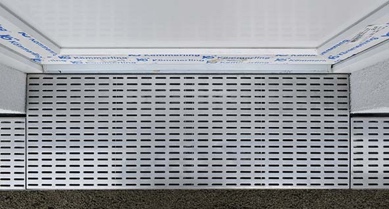 RichardBrink_StabileAir_Friedrichsdorf_04Les grilles sont, elles aussi, toujours parfaitement ajustées et garantissent une couverture complète des embrasures sans obstacle ni transition.Photo : Richard Brink GmbH & Co. KG